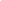 Kelt.:	, 2024. 	